PROGRAMMA DI  ITALIANO    SVOLTOCLASSE IV°     SEZ. T  a. s.   2021/2022DOCENTE: Carati  SilviaLibro di testo: Baldi, Giusso, Razetti, Zaccaria:   I classici nostri                                         contemporanei voll. 2, 3, 4*comprensive delle ore di esercitazione, laboratorio e verificheBologna, li 30/5/2022	FIRMA DEL DOCENTE	…………………………………FIRMA RAPPRESENTANTI……………………………………….…………………………………………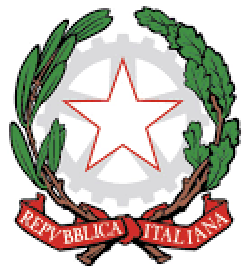 LICEO SCIENTIFICO STATALE “E.FERMI”Via Mazzini 172/2 – 40139 Bologna (BOTelefono: 051-4298511 - Codice Fiscale: 80074870371 – C.U.U. UFEC0BPEO: bops02000d@istruzione.it               PEC: bops02000d@pec.istruzione.itWeb-Site: www.liceofermibo.edu.it1- Nucleo fondante: La Politica e la Guerra: Niccolò Machiavelli1- Nucleo fondante: La Politica e la Guerra: Niccolò MachiavelliArgomenti svolti  in relazione al nucleo sopraccitato * Ore dedicate ad ogni argomentoLa politica scienza autonoma dalla morale: Machiavelli e Guicciardini1/4L’esperienza e il rigore logico applicato alla Politica1/4Il Principe: elementi di novità rispetto ai trattati coevi1/4La concezione naturalistica e pessimistica dell’uomo1/4Lo Stato: le Leggi e le Armi1/4Provvedere e Prevedere: l’errore del Valentino1/4Virtù e Fortuna: due concetti rinascimentali1/4Il rapporto principe-sudditi: la golpe e il lione1/4Il Principe e il Tiranno1/4L’ultimo capitolo del Principe: dal realismo all’utopia1/4I discorsi: il modello antico da imitare1/4Il fiorentino del ‘500 negli scritti ‘politici’1/4Letture dal Principe:  “Di quelle cose per le quali gli uomini, e specialmente i principi, sono lodati o                                      vituperati”                                    “In che modo i principi debbano mantenere la parola data”                                    “Quanto possa la fortuna nelle cose umane e in che modo occorra resisterle”                                    “Esortazione a pigliare l’Italia e a liberarla dalle mani dei barbari”5Letture dai Discorsi…:  “L’imitazione degli Antichi”                                        “Quali scandoli partorì in Roma la legge agraria”22- Nucleo fondante: La Politica e la Guerra: Francesco Guicciardini2- Nucleo fondante: La Politica e la Guerra: Francesco GuicciardiniArgomenti svolti  in relazione al nucleo sopraccitato * Ore dedicate ad ogni argomentoLa vita al servizio di Firenze e della corte papale1/2‘Particulare’ e ‘Discrezione’1Il confronto con Machiavelli1/4I Ricordi: opera asistematica1/2Letture dai Ricordi: L’individuo e la Storia                                  Gli imprevisti del caso                                  Il problema della religione                                  Le ambizioni umane                                 Le varie nature degli uomini3La “fortuna” di Machiavelli e Guicciardini nei pensatori del ‘500 e ‘600: Bodin, Botero e Boccalini1 1/2Letture dai Ragguagli dal Parnaso: T. Boccalini: La condanna di Machiavelli1/23- Nucleo fondante: Ariosto e il poema epico-cavalleresco (prima metà del ‘500)3- Nucleo fondante: Ariosto e il poema epico-cavalleresco (prima metà del ‘500)*Ore dedicate ad ogni argomentoLudovico Ariosto: la vita e il rapporto con la corte estense1/4Ludovico Ariosto: Le Satire: equilibrio classico ed ironia1/4Letture dalle Satire: L’intellettuale cortigiano rivendica la sua autonomia + la favola della luna1/4L’Orlando Furioso: i caratteri di un ‘poema aperto’1/4L’Orlando Furioso:  la visione del mondo (la vita come vano aggirarsi in un                                    labirinto)1/4L’Orlando Furioso: il ristabilimento dell’equilibrio (la nave entra in porto)1/4L’Orlando Furioso: i personaggi ideali e pragmatici1/4L’Orlando Furioso: straniamento, ironia e abbassamento1/4L’Orlando Furioso: l’ottava ritmica e trottante1/4Letture dall’Orlando Furioso:  Proemio                                                    Un microcosmo del poema: il canto I                                                    Il palazzo incantato di Atlante                                                    La condanna delle armi da fuoco                                                    Cloridano e Medoro (canto XVIII: ottave 166 /168-171 / 183-185/                                                    188-190 / 192 canto XIX: ottave1-5 / 8-16)                                                    La Follia di Orlando                                                    Astolfo sulla luna64- Nucleo fondante: Il Manierismo e Torquato Tasso4- Nucleo fondante: Il Manierismo e Torquato TassoArgomenti svolti  in relazione al nucleo sopraccitato*Ore dedicate ad ogni argomentoLa Controriforma e il disagio degli intellettuali1/4L’anticlassicismo e l’irrazionalismo1/2Letture dal Pastor fido: B. Guarini:  La bella età dell’oro1T. Tasso: una vita tormentata1T. Tasso: il rapporto ambiguo con la corte estense1T. Tasso: inquietudine e follia1Letture da Le Rime: Qual rugiada o qual pianto                                  La canzone al Metauro1Lettura dall’Aminta: “S’ei piace, ei lice”1/25- Nucleo fondante: La Gerusalemme liberata5- Nucleo fondante: La Gerusalemme liberataArgomenti svolti  in relazione al nucleo sopraccitato*Ore dedicate ad ogni argomentoUn poema controriformista1/4I canoni del nuovo poema epico1/4Lo stile: elegiaco, lirico, sublime1/4Il fine dell’opera e le sue devianze1/4L’attrazione-repulsione verso i valori rinascimentali1/4Il bifrontismo spirituale del Tasso1/4La struttura narrativa1/4I personaggi: profondità psicologica e pluralismo prospettico1/4Il parlar disgiunto: sfumato, figurato e suggestivo1/4Letture dalla Gerusalemme liberata:  Proemio                                                               La parentesi idillica di Erminia                                                               La morte di Clorinda                                                              La selva incantata                                                             Il giardino di Armida56- Nucleo fondante: Il Barocco6- Nucleo fondante: Il BaroccoArgomenti svolti  in relazione al nucleo sopraccitato*Ore dedicate ad ogni argomentoL’immaginario barocco1/4L’arte barocca: movimento, illusione, eccesso1/4La metafora stravagante nel cannocchiale aristotelico (cenni)1/4Dall’imitazione all’originalità: meraviglia e multiprospettivismo1/4Lingua comune e lingua letteraria (Accademia della Crusca)1/4Barocco e Teatro: la commedia dell’Arte1/4La lirica barocca (Marino e i marinisti)1/2Il poema barocco e la sua parodia: l’Adone e la ‘Secchia rapita’1La simulazione: una ‘virtù’ borghese1/2Letture:  G.B. Marino: Donna che si pettina               A.M. Narducci:   Sembran fere d’avorio in bosco d’oro               Ciro di Pers: Orologio da rote1 1/2Letture da L’Adone  G.B. Marino Elogio della rosa                                   G.B. Marino  Canto e morte dell’usignolo2Letture da La dissimulazione onesta:  T. Accetto: Simulare e dissimulare1/2Letture: Dialoghi immaginari: Galileo e Marino1/27- Nucleo fondante:  Il ‘700 e il ritorno alla ragione7- Nucleo fondante:  Il ‘700 e il ritorno alla ragioneArgomenti svolti  in relazione al nucleo sopraccitato*Ore dedicate ad ogni argomentoL’Arcadia: il nuovo classicismo di maniera (le due Arcadie)1/2La lirica e il melodramma (Metastasio)1/4Convenzionalità e formalismo dell’Arcadia sentimentale (cenni)1/4G.B. Vico: la “Scienza nuova” contro la Nuova Scienza1/4G.B. Vico: il verum per factum e i corsi e ricorsi storici1/2La memorialistica (cenni)1/6Letture:          P. Rolli: Solitario bosco ombroso                       P. Metastasio:  da (La Didone abbandonata)  Enea abbandona Didone1Letture:  G.B. Vico:  (da La Scienza Nuova)   Degnità X  e LIII1/48- Nucleo fondante: L’Illuminismo e l’utilità sociale delle Lettere8- Nucleo fondante: L’Illuminismo e l’utilità sociale delle LettereArgomenti svolti  in relazione al nucleo sopraccitato*Ore dedicate ad ogni argomentoIlluminismo e civiltà delle macchine1/4Una coscienza critica maturata attraverso la Ragione1/4La logica e l’esperienza: i nuovi criteri del Vero e  del Giusto1/4L’Uguaglianza dell’Uomo e  dei saperi1/4Il benessere come scopo della conoscenza1/4La nascita dell’opinione pubblica1/4Illuminismo in Francia e in Italia (cenni)1/4Letture:          Voltaire da  Dizionario filosofico: Contro il fanatismo dogmatico                       Voltaire da Candide:  Bisogna coltivare il proprio giardino                        Ch.-L. de Montesquieu: Le leggi, le forme del diritto, la divisione dei poteri2L’Illuminismo milanese: l’Accademia dei pugniLetture:  C. Beccaria da Dei delitti e  delle pene: L’utilità delle pene è la negazione….                P. Verri da Osservazioni sulla tortura:  Come sia nato il processo                                                                                   L’esecuzione e la colonna infame                P. Verri da Il Caffè:  cos’è questo Caffè?2 1/29- Nucleo fondante: Carlo Goldoni9- Nucleo fondante: Carlo GoldoniArgomenti svolti  in relazione al nucleo sopraccitato*Ore dedicate ad ogni argomentoLa vita: il sodalizio con Imer, Medebach, Vendramin1/4La riforma del teatro comico: mondo e teatro1/4La polemica con l’abate Chiari e il conte Gozzi1/4I nuovi personaggi e le diverse caratterizzazioni sociali: ambienti e caratteri1/4Commedie in lingua e in dialetto veneziano1/4La trama della Locandiera1/4Letture:    Le prime scene della Locandiera  (assegnata in visione)      1/210- Nucleo fondante: Vittorio Alfieri10- Nucleo fondante: Vittorio AlfieriArgomenti svolti  in relazione al nucleo sopraccitato*Ore dedicate ad ogni argomentoUna vita all’insegna dell’irrequietezza1/4Un concetto aristocratico: la libertà senza limiti1/4Alla ricerca dell’Infinito e  del Sublime1/4Dall’ozio alla conversione letteraria1/4Individualismo e  rifiuto degli ideali illuministi1/4I saggi:  Della tirannide, Del principe  e delle lettere,  il Misogallo1/4Letture: da  Della tirannide:   Vivere e morire sotto la tirannide               da Del principe e  delle lettere:  Libertà dell’intellettuale e condizionamento economico1Le tragedie: il titanismo dell’eroe e  del tiranno1/4Le tragedie: slancio passionale romantico calato nella forma classica1/4Le tragedie: il verso spezzato1/4Tragedia, catarsi, spirito nazionale e pubblico borghese1/4Le tragedie: la tensione eroica e il pessimismo1/4Le tragedie: Saul 1/4Letture:  dal Saul :  I conflitti interiori di Saul111- Nucleo fondante: Giuseppe Parini11- Nucleo fondante: Giuseppe PariniArgomenti svolti  in relazione al nucleo sopraccitato*Ore dedicate ad ogni argomentoParini accademico e precettore1/4Gli incarichi pubblici e l’impegno civile1/4Rapporto contrastato con l’Illuminismo 1/4Atteggiamento ambiguo verso la nobiltà1/4Delusione politica e allontanamento dagli uffici pubblici1/4Dalle Odi illuministiche alle Odi neoclassiche1/4Il Giorno: la ‘vita inutile’ di un ‘giovin signore’1/4Il Giorno: l’iperbole ironica1/4Il Giorno: il confronto nobili-popolo1/4Il Giorno: il linguaggio classicista1/4Letture:  dalle Odi:  La salubrità dell’aria                                  Alla musa1 1/2Letture:  dal Giorno:  Il mattino del giovin signore                                    La colazione del giovin signore1 1/212- Nucleo fondante: il Neoclassicismo e Foscolo12- Nucleo fondante: il Neoclassicismo e FoscoloArgomenti svolti  in relazione al nucleo sopraccitato*Ore dedicate ad ogni argomentoErcolano e Pompei: la scoperta dell’arte classica1/4Il Bello ideale degli Antichi1/4Winckelmann: “nobile semplicità e quieta grandezza”1/4Neoclassicismo e Preromanticismo: Bello ideale e Sublime tempestoso1/4Foscolo: una vita travagliata1/4Foscolo: delusione storica e rifugio nell’Eden classico1/4Foscolo: le Illusioni all’origine della civiltà umana1/4Foscolo: Ultime lettere di Jacopo Ortis: stile lirico e appassionato1/4Foscolo: All’amica risanata: la poesia eternatrice della bellezza femminile1/4Foscolo: I sonetti: l’esilio e lo sradicamento dal mondo dell’uomo moderno1/4Letture: da Le Ultime lettere di Jacopo Ortis:  Il sacrificio della patria nostra è consumato                                                                              Il colloquio con Parini: la delusione storica                                                      La lettera da Ventimiglia: la Storia e la Natura                                                                              Illusioni e mondo classico3Letture: da Le Odi:  All’amica risanata (vv. 1-54 / 85-96)1/2Letture: da  I sonetti: Alla sera                                    In morte del fratello Giovanni                                    A Zacinto113- Nucleo fondante:  Dante: Il Purgatorio13- Nucleo fondante:  Dante: Il PurgatorioArgomenti svolti  in relazione al nucleo sopraccitato*Ore dedicate ad ogni argomentoL’emisfero australe: l’uomo capovolto1La montagna come rovesciamento del peccato1/2Significato simbolico e teologico del Nuovo Regno1/4L’Antipurgatorio – le 7 cornici – il Paradiso terrestre1/2I sogni come momento di trapasso1/2La divisione delle anime secondo l’Amore1/4Il Regno della Libertà dal peccato1/2L’itinerario psicologico delle anime e  di Dante1/4Letture:  Canto I: la figura di Catone e i simboli della Libertà            Canto II: Casella e l’attrazione dei beni terreni            Canto III: Manfredi: il corpo tempio dell’anima            riassunto canto IV            Canto V: le anime violentemente strappate alla vita            Canto VI: Sordello: l’Italia divisa  dalle lotte di parte (vv. 25-123)            Canto VIII: Lealtà, cortesia, generosità: valori di un’epoca al tramonto            Canto IX: Il 1° sogno di Dante – La porta del Purgatorio            Canto X: Esempi di umiltà nella cornice dei superbi (vv. 28-139)            Canto XI: La vanagloria umana: l’aristocratico, l’artista, il politico            Canto XII: La superbia punita (vv.25-63)            Canto XIII: Gli invidiosi: la luce interiore di Sapia            Canto XIV: La valle dell’Arno / I beni terreni generano l’invidia (vv. 1-87)            Canto XV: Dubbio di Dante sciolto / Il fumo dell’ira  (vv. 40-78 /vv. 139-145)            Canto XVI: Marco Lombardo e la causa della corruzione del mondo / la libertà                                dell’anima e la legge (vv. 1-123)            Canto XVII:  la ripartizione delle anime in base all’Amore (vv. 82-105)            Canto XVIII: Il dubbio di Dante - Gli accidiosi (vv. 40-48 / 67-75 /88-129)            Canto XIX: Il 2° sogno di Dante – gli avari e  i prodighi – Adriano V            Canto XXI: l’incontro tra Dante Stazio e Virgilio (vv. 1-33 /79-136)            Canto XXII: il rapporto tra Virgilio e Stazio (vv.31-48 / 55-93 / 127-141)            Canto XXIII: I golosi – Forese Donati si scaglia contro le sfacciate fiorentine                                   (vv. 22-111)            Canto XXIV: Bonagiunta da Lucca e il ‘dolce stil novo’ (vv. 37-99)            Canto XXV:  Il fuoco purificatore dei lussuriosi (vv. 109-139)            Canto XXVI: le due schiere di lussuriosi – incontro con Guinizzelli e Arnaud                                    Daniel (vv. 16-51 /73-148)            Canto XXVII: Il 3° sogno e il passaggio attraverso il fuoco: Dante è libero                                 (vv. 10-57 / 94-142)2414- Nucleo fondante:  LA PRIMA PROVA DELL’ESAME DI STATO  (modulo scrittura14- Nucleo fondante:  LA PRIMA PROVA DELL’ESAME DI STATO  (modulo scritturaArgomenti svolti  in relazione al nucleo sopraccitato*Ore dedicate ad ogni argomentoTipologia A:  Analisi e interpretazione di un testo letterario  italiano1Tipologia B:  Analisi e produzione di un testo argomentativo (argomento letterario e non)5Tipologia C:  Riflessione critica di carattere argomentativo (argomento letterario e non)5